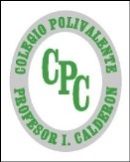 Guía Formativa N° 5 Historia ,Geog. y Cs. Sociales 5º Año Básico.Nombre: 			           		  _________________ Fecha: 15 al 19 de junio de 2020Objetivo de Aprendizaje: Geografía OA 9: Caracterizar las grandes zonas de Chile y sus paisajes (Norte Grande, Norte Chico, Zona Central, Zona Sur y Zona Austral), considerando ubicación, clima (temperatura y precipitaciones), relieve, hidrografía, población y recursos naturales, entre otros.Enfoque curricular:         - Formación del pensamiento geográficoConciencia del entorno.1.- Ve a la página 63 del texto de estudio y realiza la siguiente actividad de finalización de la unidad. 20pa.- Lee el siguiente texto. 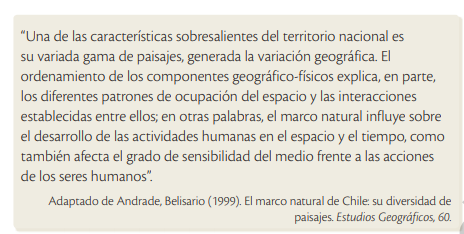 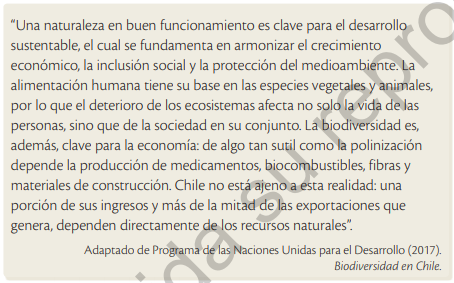 Responde las siguientes preguntas en una hoja de respuestas y envíalas al correo electrónico del profesor: profedelfunk@gmail.com1. ¿Cuál es la idea central de cada texto? 2. ¿Por qué existe en Chile una variedad de paisajes?, ¿qué relación tiene ello con las formas de asentamiento y las acciones de los seres humanos? 3. ¿El ser humano puede alterar el paisaje? Fundamenta. 4. ¿Cuál es la relación entre biodiversidad y sustentabilidad? 5. ¿Por qué Chile está expuesto a las consecuencias del deterioro de la biodiversidad? Fundamenta. 6. ¿Qué relación existe entre la diversidad y el desarrollo de Chile? Fundamenta.*Esta guía tiene un 60% de exigencia”                          L : 60 a 100% de logro                        NL: menos del 60% de logroPuntaje ObtenidoLNL